https://link.springer.com/chapter/10.1007/978-981-99-9935-4_1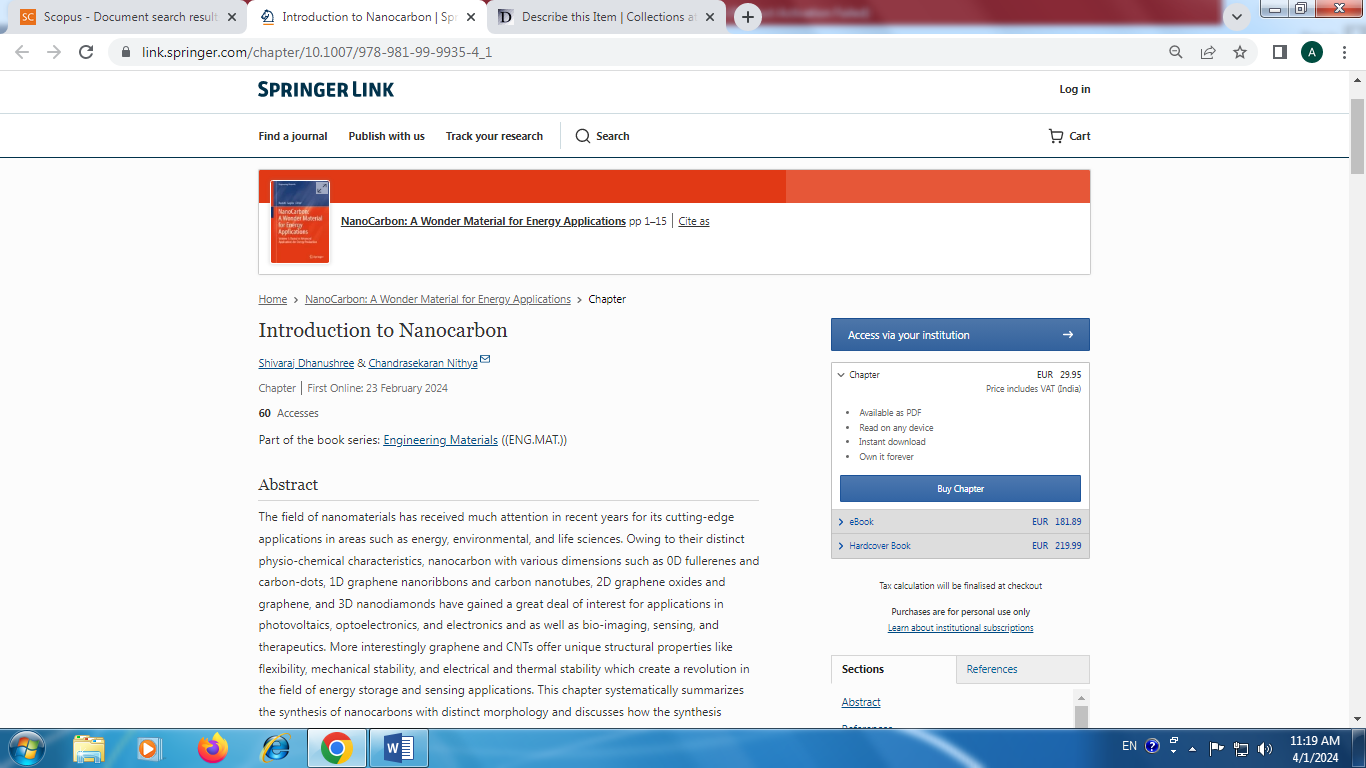 